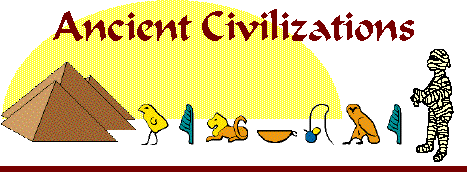 6th Grade Social Studies Pacing GuideQuarterLessonTime Frame GivenDates1Map Skills3 weeksSept. 5-Sept. 22Early Humans/Africa2 WeeksSept. 25 – Oct. 9Mesopotamia2 weeksOct. 10- Oct. 242Egypt3 weeksOct. 25 – Nov. 15China3 weeksNov.16 – Dec. 11India2 weeksDec. 12- 19-Break then thru Feb. 23Big 63 weeksJan. 9 – Feb. 2World Religions3 weeksFeb. 5 – Feb. 23Greece3 WeeksFeb. 26 – March 164Rome4 weeksMarch 19 – April 20Maya/Aztec/Inca2 weeksApril 23 – May 4Middle Ages2 weeksMay 7 – May 18Review1 weekMay 21 -25